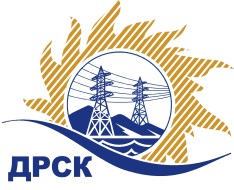 Акционерное Общество«Дальневосточная распределительная сетевая  компания»(АО «ДРСК»)Протокол заседания комиссии по вскрытию конвертов, поступивших на запрос цен № 585570г. БлаговещенскСПОСОБ И ПРЕДМЕТ ЗАКУПКИ: Открытый запрос цен  на право заключения Договора на поставку: Закупка 101 Оборудование ВЧ СвязиПРИСУТСТВОВАЛИ: Три  члена постоянно действующей Закупочной комиссии АО «ДРСК» 2 уровня   Информация о результатах вскрытия конвертов:В адрес Организатора закупки поступило 2 (две) заявки на участие в закупке, конверты с которыми были размещены в электронном виде на Торговой площадке Системы www.b2b-energo.ru. Вскрытие конвертов было осуществлено в электронном сейфе Организатора открытого запроса цен на Торговой площадке Системы www.b2b-energo.ru автоматически.Дата и время начала процедуры вскрытия конвертов с заявками на участие в закупке: 10:01 (время московское) 15.12.2015. Сделано 22  (двадцать две) ставки. Место проведения процедуры вскрытия конвертов с заявками участников: Торговая площадка Системы www.b2b-energo.ruВ конвертах обнаружены заявки следующих участников открытого запроса цен:Решили:Утвердить протокол заседания закупочной комиссии по вскрытию конвертов, поступивших на открытый  запрос цен.Ответственный секретарь Закупочной комиссии 2 уровня АО «ДРСК»	               О.А. МоторинаИрдуганова И.Н.397-147irduganova-in@drsk.ru№ 175/МР-В«15» декабря 2015 г.№Наименование участника и его адресЦена  заявки на участие в запросе цен1ООО "ТПК "ЮгТехКомплекс" (344079, Россия, Ростовская обл., г. Ростов-на-Дону, ул. Нансена, д. 87)Предложение, подано 14.12.2015 в 10:31
Цена: 350 000,00 руб. (цена без НДС)2ЗАО НПП "ЭИС" (620075, г. Екатеринбург, ул. Мамина-Сибиряка, 145)Предложение, подано 14.12.2015 в 10:29
Цена: 353 000,00 руб. (цена без НДС)